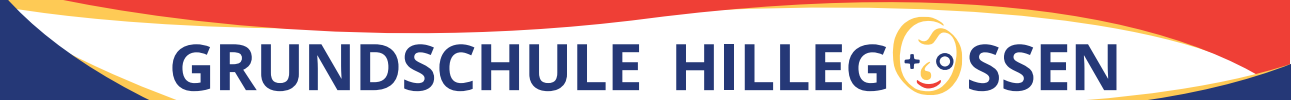 Antrag auf Betreuung eines Kindesgültig für den 11.- 15.01.202107.01.2021Liebe Eltern,für die Tage im Lernen auf Distanz wird es an der Grundschule Hillegossen eine Notbetreuung geben. Wenn Sie aufgrund ihrer beruflichen Situation eine Betreuung benötigen, melden Sie Ihr Kind zu folgenden Bedingungen an:ganztägige Maskenpflicht bzw. Einhaltung der Abstandsregelungen für bzw. durch die Kinder,kein Unterrichtsangebot im Rahmen der Betreuung,Mittagsverpflegung der OGS-Kinder wird angeboten.Bitte geben Sie Ihrem Kind die Schulmaterialien, Frühstück und ausreichend Zutrinken mit in die Schule.Hiermit erklären wir als Eltern (Erziehungsberechtigte) ☐ / hiermit erkläre ich als alleinerz. Elternteil ☐Name, Vorname: 	_______________________________ (Bitte in Druckschrift ausfüllen. Danke!)Telefon: 		_______________________________ (Unter dieser Telefonnummer bin ich/sind wir erreichbar!)E-Mail- Adresse: 	_______________________________,dass unser/mein Kind _______________________, Klasse ______ wie folgt eine Betreuung benötigt:
_____________________________Datum, Unterschrift eines ElternteilsKein OGS-KindVüM-KindOGS-KindBetreuungsbedarfBetreuungsbedarfBetreuungsbedarfMo, 11.01.2021 bis 12.30 Uhr bis 13.20 Uhr bis 14.00 Uhr bis 15.00 Uhr bis 16.00 Uhr Mein/ Unser Kind darf zu Fuß nach Hause gehen.      Mein/Unser Kind wird abgeholt. Mein/ Unser Kind darf zu Fuß nach Hause gehen.      Mein/Unser Kind wird abgeholt. Mein/ Unser Kind darf zu Fuß nach Hause gehen.      Mein/Unser Kind wird abgeholt. Mein/ Unser Kind darf zu Fuß nach Hause gehen.      Mein/Unser Kind wird abgeholt.Di, 12.01.2021 bis 12.30 Uhr bis 13.20 Uhr bis 14.00 Uhr bis 15.00 Uhr bis 16.00 Uhr Mein/ Unser Kind darf zu Fuß nach Hause gehen.      Mein/Unser Kind wird abgeholt. Mein/ Unser Kind darf zu Fuß nach Hause gehen.      Mein/Unser Kind wird abgeholt. Mein/ Unser Kind darf zu Fuß nach Hause gehen.      Mein/Unser Kind wird abgeholt. Mein/ Unser Kind darf zu Fuß nach Hause gehen.      Mein/Unser Kind wird abgeholt.Mi, 13.01.2021 bis 12.30 Uhr bis 13.20 Uhr bis 14.00 Uhr bis 15.00 Uhr bis 16.00 Uhr Mein/ Unser Kind darf zu Fuß nach Hause gehen.      Mein/Unser Kind wird abgeholt. Mein/ Unser Kind darf zu Fuß nach Hause gehen.      Mein/Unser Kind wird abgeholt. Mein/ Unser Kind darf zu Fuß nach Hause gehen.      Mein/Unser Kind wird abgeholt. Mein/ Unser Kind darf zu Fuß nach Hause gehen.      Mein/Unser Kind wird abgeholt.Do, 14.01.2021 bis 12.30 Uhr bis 13.20 Uhr bis 14.00 Uhr bis 15.00 Uhr bis 16.00 Uhr Mein/ Unser Kind darf zu Fuß nach Hause gehen.      Mein/Unser Kind wird abgeholt. Mein/ Unser Kind darf zu Fuß nach Hause gehen.      Mein/Unser Kind wird abgeholt. Mein/ Unser Kind darf zu Fuß nach Hause gehen.      Mein/Unser Kind wird abgeholt. Mein/ Unser Kind darf zu Fuß nach Hause gehen.      Mein/Unser Kind wird abgeholt.Fr, 15.01.2021 bis 12.30 Uhr bis 13.20 Uhr bis 14.00 Uhr bis 15.00 Uhr Mein/ Unser Kind darf zu Fuß nach Hause gehen.      Mein/Unser Kind wird abgeholt. Mein/ Unser Kind darf zu Fuß nach Hause gehen.      Mein/Unser Kind wird abgeholt. Mein/ Unser Kind darf zu Fuß nach Hause gehen.      Mein/Unser Kind wird abgeholt. Mein/ Unser Kind darf zu Fuß nach Hause gehen.      Mein/Unser Kind wird abgeholt.